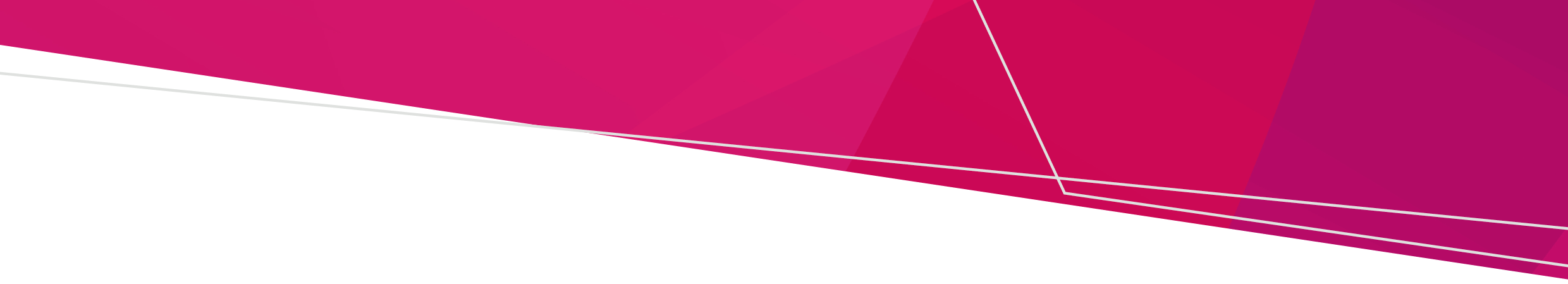 Change of Contact DetailsApplicant detailsApplicant detailsApplicant detailsApplicant detailsFull name:	                                                                                             Full name:	                                                                                             Full name:	                                                                                             Date of birth:Postal address:	                                                                               Postal address:	                                                                               Postal address:	                                                                               Postcode:Suburb:	                                                  Phone:Phone:Mobile:Email address:	Email address:	Email address:	Email address:	Employer business details Employer business details Employer business details Employer business details Business name:                                          Business name:                                          Business name:                                          Business name:                                          DH Reg No: A	DH Reg No: A	DH Reg No: A	DH Reg No: A	Postal address:	                                                                                 Postal address:	                                                                                 Postal address:	                                                                                 Postcode:	Suburb:	                                                                                             Suburb:	                                                                                             Suburb:	                                                                                             Phone:	Supervisor detailsSupervisor detailsSupervisor detailsSupervisor detailsName of supervisor:                                                                   Name of supervisor:                                                                   Supervisor DH licence number: LSupervisor DH licence number: LApplicant declarationApplicant declarationApplicant declarationApplicant declarationI hereby confirm the above details are correct and currentI hereby confirm the above details are correct and currentI hereby confirm the above details are correct and currentI hereby confirm the above details are correct and currentSignature: 			                                                                      Date: 	Signature: 			                                                                      Date: 	Signature: 			                                                                      Date: 	Signature: 			                                                                      Date: 	Please return to:Please return to:Please return to:Please return to:Pestcontrol@health.vic.gov.auPestcontrol@health.vic.gov.auPestcontrol@health.vic.gov.auPestcontrol@health.vic.gov.au